Apel (Association des Parents d'élèves) Collège Lycée Saint Joseph Bruz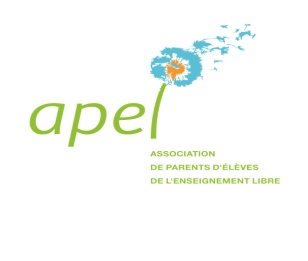 Coordonnées des parents correspondants de la classe …............. :TitulairesNom :............................................................................... 	Nom :.................................................................................Tél : ................................................................................	Tél : ...................................................................................e-mail :............................................................................ 	e-mail :...............................................................................SuppléantNom :............................................................................... 	Nom :.................................................................................Tél : ................................................................................	Tél : ...................................................................................e-mail :............................................................................ 	e-mail :...............................................................................Les parents correspondants vous représentent lors des deux conseils de classe de l'année. N'hésitez pas à leur transmettre vos questions et suggestions. Ils sont tenus à la confidentialité des informations que vous leur transmettez et peuvent être votre relais avec l'équipe éducative et l'apel.Apel  -  commission des Parents Correspondants (apelbruzcpc@hotmail.fr)---------------------------------------------------------------------------------------------------------------------------------------------Apel (Association des Parents d'élèves) Collège Lycée Saint Joseph BruzCoordonnées des parents correspondants de la classe …............. :TitulairesNom :............................................................................... 	Nom :.................................................................................Tél : ................................................................................	Tél : ...................................................................................e-mail :............................................................................ 	e-mail :...............................................................................SuppléantNom :............................................................................... 	Nom :.................................................................................Tél : ................................................................................	Tél : ...................................................................................e-mail :............................................................................ 	e-mail :...............................................................................Les parents correspondants vous représentent lors des deux conseils de classe de l'année. N'hésitez pas à leur transmettre vos questions et suggestions. Ils sont tenus à la confidentialité des informations que vous leur transmettez et peuvent être votre relais avec l'équipe éducative et l'apel.Apel  -  commission des Parents Correspondants (apelbruzcpc@hotmail.fr)---------------------------------------------------------------------------------------------------------------------------------------------Apel (Association des Parents d'élèves) Collège Lycée Saint Joseph BruzCoordonnées des parents correspondants de la classe …............. :TitulairesNom :............................................................................... 	Nom :.................................................................................Tél : ................................................................................	Tél : ...................................................................................e-mail :............................................................................ 	e-mail :...............................................................................SuppléantNom :............................................................................... 	Nom :.................................................................................Tél : ................................................................................	Tél : ...................................................................................e-mail :............................................................................ 	e-mail :...............................................................................Les parents correspondants vous représentent lors des deux conseils de classe de l'année. N'hésitez pas à leur transmettre vos questions et suggestions. Ils sont tenus à la confidentialité des informations que vous leur transmettez et peuvent être votre relais avec l'équipe éducative et l'apel.Apel  -  commission des Parents Correspondants (apelbruzcpc@hotmail.fr)